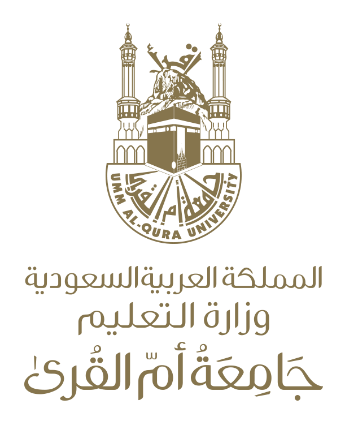 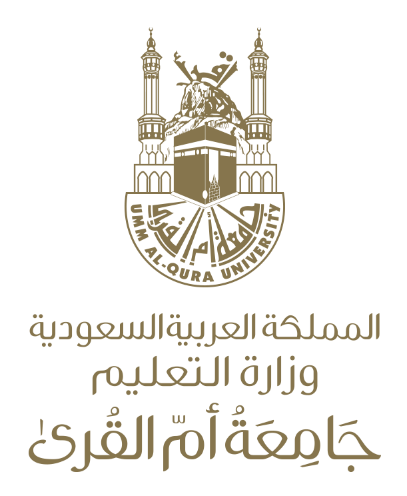 طلب إجازة موظفخاص بالموظفيعبأ النموذج الكترونيا ويرسل بصيغة pdfالرقم الآلي  (.............................................)التاريخ (.........................................)موافقة رئيسه المباشر   أوافق على منحه إجازة لمدة (         ) اعتبارا من يوم/......................   الموافق:     /     /     14هـ    لا أوافق على تمتعه بالإجازة.الوظيفة/ .                                                               الاسم/                                          التوقيع/صاحب الصلاحية  أوافق على تمتعه بالإجازة.  لا أوافق على تمتعه بالإجازة.آمل إكمال اللازم نظاماًالوظيفة/                                                       الاسم/.                                          التوقيع/خاص بادرة شئون أعضاء هيئة التدريس و الموظفينالتاريخ:     /     /      14هـ سعادة رئيس قسم التوظيف                                                                                                         سلمه اللهلإكمال اللازم نظاماً بعد التأكد من رصيد المذكور.                                                                                                      